Alıcı	: Tüm İl/İlçe Müftülükleri/Yöneticiler/Öğreticiler Konu : Kur'an-ı Kerim'i Yüzünden Güzel Okuma veTemel Dini Bilgiler YarışmasıKUR’AN-I KERİM’İ YÜZÜNDEN GÜZEL OKUMA ve TEMEL DİNİ BİLGİLER YARIŞMASIESASLARIBaşkanlığımızca, Kur'an kurslarına katılımı artırmak, Kur'an kurslarımızda okuyan öğrencilerimizi itikat, ibadet, ahlak ve siyer gibi temel dini bilgileri öğrenmeye ve Kur'an-ı Kerim'i güzel okumaya teşvik etmek amacıyla 2017-2018 eğitim-öğretim yılında Başkanlığımıza bağlı Kur'an kurslarında okuyan kız-erkek öğrenciler arasında ayrı ayrı, Ek-1'deki esaslar çerçevesinde "Kur'an-ı Kerim'i Yüzünden Güzel Okuma Yarışması" ile Ek-2'deki esaslar çerçevesinde "Temel Dini Bilgiler Yarışması" yapılacaktır.Bilgilerini ve gereğini rica ederim.Ek-1 (7 Sayfa)Ek-2 (6 Sayfa)EĞİTİM HİZMETLERİ GENEL MÜDÜRLÜĞÜKadir DİNÇ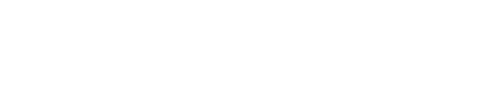 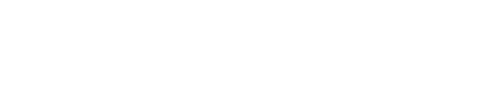 EĞİTİM HİZMETLERİ GENEL MÜDÜRÜEk-1T.C.    BAŞBAKANLIKDiyanet İşleri BaşkanlığıKUR’AN-I KERİM’İ YÜZÜNDEN GÜZEL OKUMA YARIŞMASI İLE İLGİLİ ESASLARYarışmalar:Final tarihleri itibariyle on sekiz (18) yaşından gün almamış olanlar,(Erkek Öğrenciler için 24.06.2001, Kız Öğrenciler için ise 01.07.2001 tarihinden sonra doğmuş olmak)Final tarihleri itibariyle on sekiz (18) yaş ve yukarısı bir yaşta olanlar, arasında olmak üzere iki kategoride yapılacaktır.İkinci kategori sadece il düzeyinde yapılacaktır.Bu yarışmalarda;İl müftülüklerince sadece il birincileri seçilecektir.Bu kategoride seçilen kız-erkek öğrenciler bölge yarışmalarına ve Türkiye finallerine katılmayacaklardır.Bu kategoride öğrenci ve öğreticilerine verilecek ödüller ise İl müftülükleri tarafından karşılanacaktır.Her iki kategori için aranılan şartlar:2017-2018 eğitim-öğretim yılında Başkanlığımıza bağlı Kur’an kurslarına (D grubu Kur’an kursları dahil) devam ediyor olmak.İhtiyaç Odaklı eğitim veren Kur’an kurslarının Temel, Ek ve Hafızlık Temel programlarından en az iki döneminde kayıtlı olmak, Hafızlık ve Hafızlık Hazırlık eğitim programlarında kayıtlı olmamak, (yarışmaya katılmak amacıyla ihtiyaç odaklı programlarda tek dönem kaydı görülenler yarışmaya alınmayacaktır.),Daha önceki yıllarda Kur’an kurslarında eğitim görmemiş olmak, (Yaz Kur’an kursları hariç)Lise/İmam Hatip Lisesi ve Dini Yüksek Öğrenim yapan bir kurumda öğrenci veya mezun olmamakYarışmalara daha önce katılmamış olmak,Camilerde Kur’an Öğrenimi programında kaydı görünmemekHer öğrencinin durumu yukarıdaki maddeler göz önünde bulundurularak ayrı ayrı kontrol edilecek olup bu şartları taşımayan öğrenciler yarışmaya alınmayacaktır.Ayrıca Söz konusu şartları taşımayanlar; ilçe / il ve bölgelerden seçilerek ön elemeye katılsalar bile yarışmadan ihraç edilecektir.Öğrenciler Kur’an-ı Kerimi Yüzünden Güzel Okuma Yarışması ile Temel Dini Bilgiler Yarışmasının her ikisine birden katılabilecektir.Yarışmanın safahatı;İlçe ve İl Müftülükleri ile Bölge Merkezi İl Müftülüklerince yapılacak iş ve işlemler;İlçe, il ve bölge birincilerinin seçimleri ile Başkanlık ön eleme seçiminde ve final yarışmasında Ek-1/1’de belirtilen kriterler göz önünde bulundurulacaktır.İl ve İlçe müftülükleri, bünyelerinde komisyonlar oluşturarak, 9 Nisan 2018 tarihine kadar kendi birincilerinin seçimini yapacaklardır.İl ve ilçe müftülüklerinde seçme yapılırken Ek-1/2’deki puan cetveli esas alınacaktır.İl müftülüklerinde 17-18 Nisan 2018 tarihlerinde oluşturulacak komisyonlarda ise ilçe birincileri arasından il birincilerinin seçimi yapılacaktır. (Bölge yarışmalarına katılabilecek seviyede öğrenci bulunmaması durumunda o il ve ilçede birinci seçme mecburiyeti yoktur.)İlçe ve İl birincileriyle ilgili Başkanlığımıza herhangi bir yazı yazılmayacaktır.27 Nisan 2018 tarihinde ise Ek-1/3 tabloda belirtilen bölge merkezi il müftülüklerinde, il birincileri arasından bölge birincilerinin seçimi yapılacaktır.Söz konusu seçim için bölge merkezi il müftülükleri kendi bünyesinde en az üç kişiden oluşan bir komisyon kuracaktır.Bölge birincilerinin seçimi için kurulacak komisyonun resmi işlemleri (Onay alma, Tebligat, Konaklama, Ek Ders Ücretleri vs.) bölge merkezi il müftülüklerince yapılacaktır.İlçe/İl ve bölge elemelerine katılacak öğrenciler ile öğreticilerinin yolluk, yevmiye, konaklama vs. resmi işlemleri (onay, tebligat vs.) kendi birimlerince yapılacak ve ayrıca Ek-1/3 tabloda belirtilen bölge merkezleri ise il dışından gelecek yarışmacılara gerekli kolaylığı sağlayacaklardır.Bölge merkezi iller, bölgelerinde yarışmaya katılan yabancı uyruklu öğrencilerden en fazla 1 kişiyi ön elemeye gönderebilecektir. Ayrıca, yukarıda belirtilen Ek-1/4 tutanağın bir sureti, 27 Nisan 2018 Cuma günü mesai bitimine kadar Eğitim Hizmetleri Genel Müdürlüğümüzün (0312) 287 68 59 numaralı faksına bildirilecektir.Kur’an-ı Kerim’i Yüzünden Güzel Okuma Yarışması Ön Elemesi ve Türkiye Finali için yapılacak iş ve işlemler:Bölge merkezi il müftülüklerinde, bölge birincisi seçilen kız-erkek öğrenciler “Kur’an-ı Kerim’i Yüzünden Güzel Okuma Yarışması Türkiye Finali”ne katılabilmek için, 09-10 Mayıs 2018 tarihlerinde Başkanlık merkezinde ön elemeye tabi tutulacaklardır.Bölge birincisi seçilen erkek öğrencilerin, 9 Mayıs 2018 Çarşamba günü saat 09.00’da, kız öğrencilerin ise 10 Mayıs 2018 Perşembe günü saat 09.00’da yarışmanın yapılacağı Başkanlığımız merkezinde hazır bulunmaları konusunda bölge merkezi il müftülüğünce yazılı tebligat yapılacak ve bu tebligatın bir sureti ile Ek-1/4 tutanak eksiksiz olarak doldurulduktan sonra Başkanlığımıza gönderilecektir.Başkanlığımız merkezinde yapılacak ön elemenin belirtilen tarihlerde tamamlanamaması durumunda müteakip günde de devam edebileceği ilgililere duyurulacaktır.Ön elemeye seçilen kız-erkek bölge birincileri Başkanlığımıza kurs öğreticisiyle birlikte geleceklerdir.Başkanlıktaki ön elemeye gelecek olan kız ve erkek öğrenciler ile öğreticiler için, il ve/veya ilçe müftülüklerinden alınacak onaya istinaden bunlar, yol hariç bir gün süre ile görevli sayılacak ve seyahatlerini kara yolu, gerektiğinde hava yolu ile yapacaklardır. Yolluk ve yevmiyeleri ise 2018 Yılı Mali yılı bütçesinin ilgili harcama tertibinden bağlı bulundukları saymanlıklarca ödenecektir.Başkanlık merkezinde yapılacak ön elemede komisyonca seçilen erkek öğrenciler için 24 Haziran 2018 Pazar günü; kız öğrenciler için ise 1 Temmuz 2018 Pazar günü Kur’an-ı Kerim’i Yüzünden Güzel Okuma Yarışması Türkiye Finali yapılacaktır. Yarşmanın yapılacağı yerler daha sonra duyurulacaktır.Bu yazı, İl Müftülüklerimiz tarafından duyurusu yapılmak üzere ivedi olarak İlçe Müftülüklerimize gönderilecektir.“KUR’AN-I KERİM’İ YÜZÜNDEN GÜZEL OKUMA YARIŞMASI” TAKVİMİEk-1/1T.C.    BAŞBAKANLIKDiyanet İşleri BaşkanlığıKUR’AN-I KERİM’İ YÜZÜNDEN GÜZEL OKUMA YARIŞMASINDA UYGULANACAK YARIŞMA KRİTERLERİDeğerlendirme 100 puan üzerinden yapılacaktır.Yarışmacı öğrenci Diyanet İşleri Başkanlığının mühürü bulunan herhangi bir Kur’an-ı Kerim’inden okuyacaktır.Adayın okuyacağı yer ön elemelerde 01-15’inci cüzlerden yarım sayfa, 16-30’uncu cüzlerden yarım sayfa okuyacak şekilde komisyonca tespit edilecektir. Finalde ise komisyonca belirlenecek yerden okunacaktır.Soruların hazırlanmasında sayfaların kolaylık-zorluk açısından birbirlerine eşit olmasına dikkat edilecektir.Yarışma sırası önceden kura ile tespit edilecektir.Komisyon tarafından yarışma öncesi hazırlanan sorular mühürlenerek bir zarfa konulacaktır. Ayrıca zarf da mühürlenerek komisyon tarafından muhafaza edilecektir.Yarışmada puanlama aşağıdaki tablo esas alınarak yapılacaktır.Okumada akıcılık ve doğruluk (Maharic-i Huruf ve Tecvid ) : ( 75 )Eda-seda	: ( 25 )Bu kriterler, il ve ilçe müftülüklerince komisyon üyelerine ve yarışmacılara önceden mutlaka duyurulacaktır.Not: İlçe, il ve bölge birincilerinin seçimi ile Başkanlık ön eleme seçimi ve finaller bu kriterler göz önünde bulundurularak yapılacaktır.Ek-1/2PUAN CETVELİ(Kur’an-ı Kerimi Yüzünden Güzel Okuma Yarışması) (ÖRNEKTİR)Not: Müftülüklerimizde muhafaza edilecek olup Başkanlığımıza gönderilmeyecektir.Ek-1/3KUR’AN-I KERİM’İ YÜZÜNDEN GÜZEL OKUMA YARIŞMASIBÖLGE MERKEZLERİ VE BU BÖLGE MERKEZLERİNDE YARIŞMAYA KATILACAK İLLERİN LİSTESİ(Bölge Merkezi İl Müftülüklerinde Yarışma Tarihi: 27 Nisan 2018)TUTANAK	Ek-1/427.04.2018 tarihinde Bölge Merkezi olan …..……………………………………..…İl Müftülüğü”nde yapılan “Kız öğrenci / Erkek öğrenci Kur’an-ı Kerim’i Yüzünden Güzel Okuma Yarışması”nda bölge birincisi seçilen öğrenciye ait bilgiler aşağıdaki tabloda gösterilmiştir.“Erkek Öğrenciler Kur’an-ı Kerim’i Yüzünden Güzel Okuma Yarışması Türkiye Finali”ne katılabilmek için 9 Mayıs 2018 Çarşamba günü saat 09.00’da (bitirilememesi durumunda müteakip günde) “Kız Öğrenciler Yüzünden Kur’an-ı Kerim’i Güzel Okuma Yarışması Türkiye Finali”ne katılabilmek için 10 Mayıs 2018 Perşembe günü saat 09.00’da (bitirilememesi durumunda müteakip günde) Diyanet İşleri Başkanlığı Eğitim Hizmetleri Genel Müdürlüğünde yapılacak ön elemede hazır olacağım.ÖĞRENCİ:(İmza)ÖĞRETİCİ:(İmza)Not:Bu tutanak 27 Nisan 2018 Cuma günü mesai bitimine kadar (0312) 287 68 59 numaralı faxa bildirilecektir.Başkanlığımız merkezinde yapılacak ön eleme için Ankara’ya gelecek yarışmacıların, öğreticilerin ve yarışmacı yakınlarının ücretlerini kendileri ödemek kaydıyla ve yer olması halinde kalabilecekleri Diyanet Evi’nin adresi aşağıda belirtilmiştir.Adres	: Kavaklıdere Mah. Bankacı Sokak No: 11 Çankaya / Ankara Tel	: 312 4195162E-Posta : bilgi@diyanetevi.gov.trWeb	: http://www.diyanetevi.gov.trEk-2T.C.    BAŞBAKANLIKDiyanet İşleri BaşkanlığıTEMEL DİNİ BİLGİLER YARIŞMASI İLE İLGİLİ ESASLARYarışma; Başkanlığımıza bağlı Kur’an kurslarında (D grubu dahil) kayıtlı erkek ve kız öğrenciler arasında ayrı ayrı yapılacaktır.Yarışmaya 2017-2018 eğitim-öğretim yılında erkek ve kız Kur’an kurslarında (EHYS) kaydı bulunan ve isteyen tüm öğrenciler katılabilecektir.Dini Yüksek Öğrenim lisans veya ön lisans bölümünde kaydı bulunan/kayıt donduran veya mezun olanlar yarışmaya katılamayacaklardır.Öğrenciler Temel Dini Bilgiler Yarışması ile Kur’an-ı Kerimi Yüzünden Güzel Okuma Yarışmasının her ikisine birden katılabilecektir Yarışma soruları;a-“Dinim İslam ” Temel Dini Bilgiler kitabı,b- Hz. Muhammet ve Evrensel Mesajı Kitabı, Başkanlık yayınları c- Tecvid Kuralları,Namaz	Duaları;	Sübhaneke,	Tahiyyat,	Salli-Barik,	Rabbena	Atina- Rabbenağfirli ve Kunut Duaları’ nın muhteva ve meali,Namaz sureleri; Duha-Nas (Nas Sûresi dahil) arasında bulunan sûreler ile Yasin, Fetih, Mülk ve Nebe sûrelerinin muhteva ve mealinden seçilecektir.Surelerin muhteva ve meali için Diyanet İşleri Başkanlığı ve Türkiye Diyanet Vakfı yayınlarından olan “Kur’an-ı Kerim Meali” dikkate alınarak hazırlık yapılacaktır.Erkek ve kız Kur’an kurslarında okuyan öğrenciler yarışmaya katılmak için Ek-2/1’deki formu doldurarak kurs yöneticisine veya Kur’an Kursu öğreticisine teslim edeceklerdir.İl/ilçe merkezlerinde bulunan erkek ve kız Kur’an kursları bünyelerinde oluşturulacak olan komisyonlar, 13 Nisan 2018 tarihine kadar kendi öğrencileri arasında sözlü veya yazılı/test usulünden her hangi birini veya ikisini de uygulayarak Kur’an kursu birincisini seçecektir.Erkek ve kız Kur’an kursları birincilerinin seçimi için oluşturulan komisyonun başkanı ve üyeleri kurs öğreticilerinden oluşur, ihtiyaç olması halinde ilçedeki diğer Kur’an kursu öğreticilerinden de faydalanılabilir. Ancak komisyon oluşturulamadığı takdirde Kurs yöneticisi ve öğreticileri, kurs birincisini belirleyeceklerdir.Kur’an kursu yöneticileri, kurs birincisinin bilgilerini, Ek-2/2 forma göre doldurup ilçe müftülüğüne teslim edeceklerdir.İlçe müftülükleri bünyelerinde komisyonlar oluşturarak 25 Nisan 2018 tarihine kadar erkek ve kız Kur’an kursları birincileri arasından, sözlü veya yazılı/test usulünden her hangi birini veya ikisini de uygulayarak ilçe birincilerinin seçimini yapacaklardır.İlçe müftülükleri, ilçe birincisi olan kız ve erkek öğrencinin bilgilerini, Ek-2/3 forma göre doldurup il müftülüğüne teslim edecektir.İl müftülüklerinde oluşturulacak ayrı bir komisyonca 14 Mayıs 2018 tarihine kadar erkek ve kız Kur’an kursları birincileri arasından sözlü veya yazılı/test usulünden her hangi birini veya ikisini de uygulayarak erkek ve kız il birincilerinin seçimi yapılacaktır.İl/ilçe Müftülükleri dereceye giren öğrencilere mahallinde imkânlar çerçevesinde aşırıya kaçmadan değişik ödüller verebilecektir.İl Müftülükleri tarafından final yarışmasında dereceye giren erkek ve kız ilk 3 öğrenciye ödül verilecektir. Finalde dereceye giren öğrencilerin puanlarının aynı olması durumunda; yaşı küçük olana, yaşın aynı olması durumunda ise eğitim düzeyi yüksek olan öğrenciye öncelik verilecektir.İl birincisi seçilen erkek-kız öğrencilerin bilgilerinin yer aldığı Ek-2/4 form İl Müftülüklerimiz tarafından üst yazıyla Başkanlığımıza bildirilecektir.Bu kriterler, il ve ilçe müftülüklerince Kur’an kursu yöneticilerine ve yarışmacılara önceden mutlaka duyurulacaktır.İl birincilerinin yazılı olduğu Ek-2/4 form dışında Başkanlığımıza herhangi bir evrak gönderilmeyecektir.Bu yazı, İl Müftülüklerimiz tarafından duyurusu yapılmak üzere ivedi olarak İlçe Müftülüklerimize gönderilecektir.“DİNİ BİLGİLER YARIŞMASI” TAKVİMİEk-2/1T.C.    BAŞBAKANLIKDiyanet İşleri BaşkanlığıDİNİ BİLGİLER YARIŞMASIÖĞRENCİ BAŞVURU FORMUEk-2/213 Nisan 2018 tarihinde …..…………………………………..Kur’an Kursu’nda Yapılan “ Temel Dini Bilgiler Yarışmasında” KUR’AN KURSU BİRİNCİSİ seçilen Kız / Erkek öğrenciye ait bilgiler aşağıdaki tabloda gösterilmiştir.Not: Bu Form Kur’an Kursu Yöneticisi tarafından İlçe Müftülüğüne teslim edilecektir.Ek-2/325 Nisan 2018 tarihinde …..………………………İlçe Müftülüğü’nde yapılan ” Temel Dini Bilgiler Yarışmasında” İLÇE BİRİNCİSİ seçilen Kız / Erkek öğrenciye ait bilgiler aşağıdaki tabloda gösterilmiştir.Not: Bu form İlçe Müftülüğü tarafından doldurulup il müftülüğüne teslim edilecektir.Ek-2/414 Mayıs 2018 tarihinde …..…………………………İl Müftülüğü’nde yapılan “ Temel Dini Bilgiler Yarışmasında” İL BİRİNCİSİ seçilen Kız / Erkek öğrenciye ait bilgiler aşağıdaki tabloda gösterilmiştir.ÖĞRENCİ(İmza)ÖĞRETİCİ(İmza)İl Müftülüklerimiz tarafından Erkek/Kız birinciler seçildikten sonra bu form, bir üst yazı ekinde Başkanlığımıza gönderilecektir.Bu form dışında Başkanlığımıza başka herhangi bir evrak gönderilmeyecektir.EĞİTİM HİZMETLERİ GENEL MÜDÜRLÜĞÜDUYURU26.02.2018PazartesiKur’an Kursu Birincilerinin İsimlerinin İl Müftülüğüne Bildirileceği Son TarihKur’an Kursu Birincilerinin İsimlerinin İl Müftülüğüne Bildirileceği Son TarihKur’an Kursu Birincilerinin İsimlerinin İl Müftülüğüne Bildirileceği Son TarihKur’an Kursu Birincilerinin İsimlerinin İl Müftülüğüne Bildirileceği Son Tarih30 Mart 201830 Mart 201830 Mart 201830 Mart 2018İl Merkez İlçe Birincisinin Seçileceği Tarihİl Merkez İlçe Birincisinin Seçileceği Tarihİl Merkez İlçe Birincisinin Seçileceği Tarihİl Merkez İlçe Birincisinin Seçileceği Tarih03 Nisan 201803 Nisan 201803 Nisan 201803 Nisan 2018YerYerYerYerMuhammedül Emin Kız Kur’an Kursu Konferans salonuMuhammedül Emin Kız Kur’an Kursu Konferans salonuMuhammedül Emin Kız Kur’an Kursu Konferans salonuMuhammedül Emin Kız Kur’an Kursu Konferans salonuSaatSaatSaatSaat14.0014.0014.0014.00İlçe Birincileri arasından İl Birincisinin Seçileceği Tarihİlçe Birincileri arasından İl Birincisinin Seçileceği Tarihİlçe Birincileri arasından İl Birincisinin Seçileceği Tarihİlçe Birincileri arasından İl Birincisinin Seçileceği Tarih17 Nisan 201817 Nisan 201817 Nisan 201817 Nisan 2018YerYerYerYerMuhammedül Emin Kız Kur’an Kursu Konferans salonuMuhammedül Emin Kız Kur’an Kursu Konferans salonuMuhammedül Emin Kız Kur’an Kursu Konferans salonuMuhammedül Emin Kız Kur’an Kursu Konferans salonuSaatSaatSaatSaat14.0014.0014.0014.00YAPILAN HATADÜŞÜLECEK PUANHarf hatası2Mahrec hatası2Hareke hatası1Okumada ölçü uyumu1Tahkik dışı okuma5Tecvid kurallarını ihlal etme1Dudak talimi hatası0,5Vakıf ibtida hatası1YAPILAN HATADÜŞÜLECEK AZAMİ PUANSes durumu3Jest ve mimikler3Nefes kontrolü2Makam5S.N.ÖĞRENCİNİN ADI VE SOYADIOKUMADA DOĞRULUK VE AKICILIK(75)EDA-SEDA(25)TOPLAM PUAN12345678910111213141516KOMİSYONDA GÖREVLENDİRİLENLERİNKOMİSYON BAŞKANIÜYEÜYEADI VE SOYADIUNVANIİMZASIS.N.BÖLGE MERKEZİİLLER1ÇANAKKALEÇANAKKALE BALIKESİR, BURSA, KÜTAHYA, YALOVA,2DİYARBAKIRDİYARBAKIR, BATMAN, BİNGÖL, ELAZIĞ, MARDİN, TUNCELİ3EDİRNEEDİRNE, KIRKLARELİ, TEKİRDAĞ4ERZİNCANERZİNCAN, AĞRI, ARDAHAN, ERZURUM, IĞDIR, KARS5ESKİŞEHİRESKİŞEHİR, ANKARA, ÇANKIRI, KIRIKKALE, KIRŞEHİR6HATAYHATAY, ADANA, GAZİANTEP, KİLİS, OSMANİYE, ŞANLIURFA7ISPARTAISPARTA, AFYONKARAHİSAR, ANTALYA, BURDUR, MUĞLA,8İSTANBULİSTANBUL Avrupa ve Anadolu Yakası Bağlı İlçeleri9KOCAELİKOCAELİ, BİLECİK, BOLU, DÜZCE, SAKARYA10MALATYAMALATYA, ADIYAMAN, KAHRAMANMARAŞ, KAYSERİ, SİVAS,YOZGAT11MANİSAMANİSA, AYDIN, DENİZLİ, İZMİR, UŞAK12MERSİNMERSİN, AKSARAY KARAMAN, KONYA, NEVŞEHİR, NİĞDE13ORDUORDU, AMASYA, ÇORUM, SAMSUN, SİNOP, TOKAT14RİZERİZE, ARTVİN BAYBURT, GİRESUN, GÜMÜŞHANE, TRABZON15SİİRTSİİRT, BİTLİS, HAKKARİ, MUŞ, ŞIRNAK, VAN16ZONGULDAKZONGULDAK, BARTIN, KARABÜK, KASTAMONUSINAVIN YAPILDIĞI BÖLGE İLSINAVIN YAPILDIĞI BÖLGE İLKURAN KURSUNDA OKUYAN ÖĞRENCİNİNT.C. KİMLİK NUMARASIKURAN KURSUNDA OKUYAN ÖĞRENCİNİNADI VE SOYADIKURAN KURSUNDA OKUYAN ÖĞRENCİNİNBABA ADI / ANA ADIKURAN KURSUNDA OKUYAN ÖĞRENCİNİNDOĞUM YERİ VE TARİHİKURAN KURSUNDA OKUYAN ÖĞRENCİNİNAÇIK ADRESİKURAN KURSUNDA OKUYAN ÖĞRENCİNİNTELEFON NUMARALARI(Öğretici Cep, Öğrenci Cep, Öğrenci Velisi Cep)KURAN KURSUNUNBİRİMİ (İL, İLÇE)KURAN KURSUNUNADIKURAN KURSUNUNÖĞRENCİNİN ÖĞRETİCİSİNİN ADI SOYADIBÖLGEELEMELERİKOMİSYON BAŞKANIÜYEÜYEADI VE SOYADIUNVANIİMZASIKur’an Kurslarının Birincileri Seçeceği Son Tarih13 Nisan 2018Kur’an Kursu BirincilerininEk 2/1 Formunun Müftülüğe Teslim Edileceği20 Nisan 2018Son Tarihİl Merkez İlçe Birincisinin Seçileceği Tarih24 Nisan 2018YerMuhammedül Emin Kız Kur’an Kursu Konferans salonuSaat14.00İlçe Birincileri arasından İl BirincisininSeçileceği Tarih08 Mayıs 2018YerMuhammedül Emin Kız Kur’an Kursu Konferans salonuSaat14.00SINAVIN YAPILDIĞI İL/İLÇE:SINAVIN YAPILDIĞI İL/İLÇE:KURAN KURSUNDA OKUYAN ÖĞRENCİ BİLGİLERİT.C. KİMLİK NOKURAN KURSUNDA OKUYAN ÖĞRENCİ BİLGİLERİADI VE SOYADIKURAN KURSUNDA OKUYAN ÖĞRENCİ BİLGİLERİBABA ADI / ANA ADI:KURAN KURSUNDA OKUYAN ÖĞRENCİ BİLGİLERİDOĞUM YERİ VE TARİHİ:KURAN KURSUNDA OKUYAN ÖĞRENCİ BİLGİLERİAÇIK ADRESİKURAN KURSUNDA OKUYAN ÖĞRENCİ BİLGİLERİTELEFON NUMARALARI(Öğrenci Cep, Öğretici Cep, Öğrenci Velisi Cep):KUR’ANN KURSUNUNADIKUR’ANN KURSUNUNBİRİMİ (İL, İLÇE)KUR’ANN KURSUNUNÖĞRETİCİNİN ADI VE SOYADIKUR’AN KURSUNUN ADI / İLİ VE İLÇESİÖĞRENCİNİN ADI VE SOYADIÖĞRENCİ TC.ÖĞRENCİNİN ALDIĞI PUAN YAZIYLA/RAKAMLABABA ADI / ANA ADIDOĞUM YERİ VE TARİHİADRESİTELEFON NUMARALARI (KURS-EV- CEP)ÖĞRETİCİNİN ADI VE SOYADIÖĞRENCİ(İmza)ÖĞRETİCİ(İmza)KOMİSYON BAŞKANIÜYEÜYEADI VE SOYADIUNVANIİMZASISINAVIN YAPILDIĞI BÖLGE İLÇE/İLÖĞRENCİNİN ADI VE SOYADIÖĞRENCİ TC.ÖĞRENCİNİN ALDIĞI PUAN YAZIYLA/RAKAMLABABA ADI / ANA ADIDOĞUM YERİ VE TARİHİKUR’AN KURSUNUN ADI / İLİ VE İLÇESİADRESİTELEFON NUMARALARI (KURS-EV- CEP)ÖĞRETİCİNİN ADI VE SOYADIÖĞRENCİ(İmza)ÖĞRETİCİ(İmza)KOMİSYON BAŞKANIÜYEÜYEADI VE SOYADIUNVANIİMZASISINAVIN YAPILDIĞI İLSINAVIN YAPILDIĞI İLKURAN KURSUNDA OKUYAN ÖĞRENCİNİNT.C. KİMLİK NUMARASIKURAN KURSUNDA OKUYAN ÖĞRENCİNİNADI VE SOYADIKURAN KURSUNDA OKUYAN ÖĞRENCİNİNBABA ADI / ANA ADIKURAN KURSUNDA OKUYAN ÖĞRENCİNİNDOĞUM YERİ VE TARİHİKURAN KURSUNDA OKUYAN ÖĞRENCİNİNAÇIK ADRESİKURAN KURSUNDA OKUYAN ÖĞRENCİNİNTELEFON NUMARALARI(Öğretici Cep, Öğrenci Cep, Öğrenci Velisi Cep)KURAN KURSUNDA OKUYAN ÖĞRENCİNİNYARIŞMADAN ALDIĞI PUANKURAN KURSUNUNBİRİMİ (İL, İLÇE)KURAN KURSUNUNADIKURAN KURSUNUNÖĞRENCİNİN ÖĞRETİCİSİNİN ADI SOYADITemel Dini BilgilerKOMİSYON BAŞKANIÜYEÜYEADI, SOYADIUNVANIİMZASI